De Koning van de gilde van Heeswijk 2020-2021-2022.   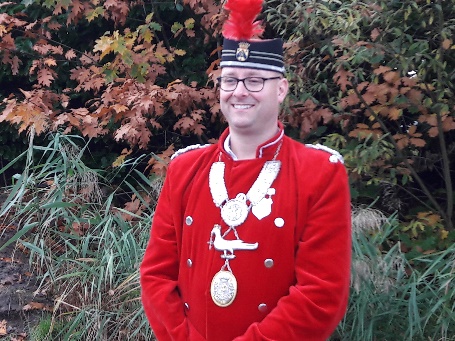 Ik fiets met mijn kratje bier naar de schuurakker waar onze koning al 3 jaar koning is vanwege er overal corona heerst. Een koningschap duurt eigenlijk een jaar bij het gilde in Heeswijk. Heeft hij corona gehad ?? We willen het allemaaaal weten toch??Ben je verrast dat ik na 3 jaar toch nog kom met mijn bier. Ja ik wist het wel maar ik had vandaag sokken aan met een gat en ik moest andere sokken aan doen, nu weet ik waarom.  Hoeveel schoten had jij nodig om koning te worden? 540 schoten.Wat was jou eerste reactie?Yes, ja ik heb hem!!!!. Mijn vader zei, dat gaat me geld kosten. Hoezo dan???Toen ik 18 was zei mijn vader ik betaal jou schild als je koning wordt. Ik heb 3 jaar meegedaan om koning te worden en nu is het zover dat mijn zilveren schild door mijn vader geschonken wordt. Waar hij trots op is.Dan ben je koning en komt er een virus, heb je corona gehad?Ja, dit jaar nog, wat hoofdpijn gehad en wat verkouden en toen getest. Vorig jaar heeft mijn vrouw Rieky en mijn kinderen Floortje en Sjors corona gehad.Na een jaar corona mocht ik langer koning blijven en het jaar daarop mocht ik dat weer.Dit had ik zelf gevraagd omdat er niks was en niks mocht. De dodenherdenking in 2020 was met 4 personen ik als tamboer en 3 vendeliers, Janne Oskam en nog 2 uit  vendeliers uit Vught,verder was en mocht hier niemand bij aanwezig zijn. Heb je toch genoten van deze 3 jaren? Ja zeker wel, we zijn in Noordwijk in Huis ter Duin geweest. De dag van de Adel waar 600 gasten uit heel Europa die een adellijke achtergrond hebben bij elkaar komen. Die avond ontvangen wij de gasten met een vendelgroet en is er feest en lekker eten.Dit is iets bijzonders om dat mee te maken.Wat doe je nog meer dan feesten en bier drinken bij het gilde?Ik ben overheids bestuurslid, officieel oud deken  en tamboer,en zit in de werkgroep materialen die vanalles onderhouden.Hoe ervaar jij om koning te zijn van het gilde? In het begin is het wennen en dan weet je dat je het visitekaartje bent en het aanspreekpunt is een eer om dat te zijn.Alles is ook nieuw dus je weet helemaal niet wat er van je verwacht wordt (ook al ben je heel lang lid van het gilde)Je maakt ook leuke dingen mee zoals de geboorte van Esmee de dochter van Simone. De geboorte van Vic de zoon van Bart waar we op bezoek gaan met een krentenmik van 1 meter lang. Maar helaas zijn er ook mensen die overleden zijn bij het gilde. Met namen Ria van Koolwijk, Wilma Brekelmans, Willy van de Wijgert en Herman van Gaal. Die we erg missen bij het gilde.Wat doet jou vrouw en kinderen bij het gilde?Rieky doet herstel werk van Kleding. Floortje tamboer en Sjors bazuinen.Heb je nog ooit wat moois gewonnen bij het gilde?Het schutters kruis van NBFS in oktober 2022.1 keer per jaar wordt er geschoten voor alle koningen van de Noord Brabantse federatie  schutterijen en daar heb ik geschoten .Daar ben ik koning van alle koningen uit Brabant geworden na een spannende strijd.Wat is de mooiste herinnering van het gilde? Ons eigen EST in 2006 in Heeswijk. Alles organiseren en dat was een groot succes. Dat was nog eens een feest. Toen regende het zo hard en veel onderweg tijdens de optocht. Ja, dat klopt daar heeft het iedereen nog over. De gildedag in Sambeek. Het EST in Deinze in België was ook gezellig. Ik ben daar niet zo ver gekomen als koning  van het gilde maar Patrick van der Cammen is als jeugdkoning in de finaleronde gekomen,Wat vind je niet leuk bij het gilde? Naar huis toe gaan na een gezellig feest.Wat weten ze niet van jou bij het gilde? Dat ik graag op de bank slaap.Wat moet ik voor jou koken als jij het voor het zeggen had? Witlof met ham en kaas.Wie is de beste kok in huis? Rieky kookt meestal en dat is altijd lekker.Eten wat de pot schaft, wat lust je niet? Andijvie, courgette, vis, tomaat, komkommer en meloen.Wat is jouw goede en jouw slechte eigenschap?Kan geen nee zeggen, altijd klaar staan voor anderen maar loop mezelf soms voorbij.Ben er altijd en op tijd. Ik ben slordig thuis maar niet op mijn werk.Waar kunnen ze jouw blij mee maken?Verrassen met iets ? en naar een Formule 1 wedstrijd live gaan kijken maar de sport op zich ga ik er ook s`nachts voor uit en stiekum  fan van Max.Mag ik vragen naar jouw leeftijd en die van jou vrouw en kinderen? Ik ben 42 jaar, Rieky 40 jaar, Sjors 10 en Floortje 13 jaar.Een avondje uit wat ga je doen? Gezellig bier drinken en een hapje eten.Met wie zou jij het liefst een biertje aan de bar willen drinken? Met Koning WIllem alexander, hoe dat hij het doet als Koning van Nederland.Waar kan ik jou s’nachts voor wakker maken? Liefst niet wakker maken.Wat doe je voor de kost? Werk als automonteur bij de Mercedes garage in Veghel,nee niet die met die grote showroom waar die dure auto`s in staan maar die aan de A50 bij de CHV dan weet meestal iedereen wel wat en waar het isHeb sinds vorig jaar een Mercedes en heb van alles wat gereden ook Mazda en Volvo.Maar ik ga met de scooter naar mijn werk(als het goei weer is hahaha).Wat zijn jouw hobbyś? Motorrijden, vissen en het gilde natuurlijk.Waar ben je trots op? Mijn gezin en onze hond Moos hoort ook bij de familie.Waar heb je een hekel aan?Rieky heeft koude voeten in bed en vroeg in de ochtend moeten ze mij met rust laten.VInd je het leuk om in de belangstelling te staan?Nee, maar bij het EST was Jan er niet bij en was ik het aanspreekpunt en dat is goed gegaan,als het moet doe ik het wel maar liever niet…  ik echt geen spreker voor groot publiek..  Als koning heb je nog een laatste wens?Ja ik zou zo weer koning willen zijn. Rieky mijn vrouw doet misschien ook mee en ook haar koningsschild wordt door mijn vader een schild geschonken als zij het wordt.Wie gun jij het koningschap? Dre van de Wijgert die schiet al zo lang mee en dit wil iedereen wel. Heb je nog een tip voor de nieuwe koning? Het gilde moet zo doorgaan elkaar respecteren en gezellig met elkaar omgaan.Wie zou jij willen interviewen? Ja toch onze koning Willem alexander.Ben ik iets vergeten om te vragen? Heb je nog wat te vertellen ? Hoop dat mijn schild op tijd klaar is voor de teerdag die eraan komt. Zou mooi zijn voor mijn vader die mij altijd gesteund heeft en overal mee naar toe ging ondanks dat hij zelf niet bij het gilde is.Ze hebben hem gevraagd heeel lang geleden en ze gaven al aan dat het pak hangt al klaar maar nee dat wilde hij niet.Heb je mij nog wat te vragen aan mij na deze moeilijke vragen? Nee hoor We pakken nog een biertje samen en kletsen nog ff gezellig door.Nog ff koning en het koningschap zit erop dit jaar.We proosten op de mooie herinneringen van deze knappe jonge koning.Bedankt voor de gezellige avond en geniet nog van het bier dat er is.Succes met koningsschieten zaterdag 5 november.De vogel is al klaar en schieten maar.  Succes allemaaaaaaaaal. Groetjes Anita